Классный час на тему "Я выбираю свой путь"Бадерина Светлана Викторовна, преподаватель математики, Государственное бюджетное профессиональное образовательное учреждение "Профессиональное училище №3Цель: Осознать важность выбора своего жизненного путиЗадачи:Выработать собственные взгляды к себе, к окружающим, к миру.Создать условия для формирования осознанной потребности в самопознании и саморазвитии.Осознать тесную связь человека и обществаХод классного часа:Преподаватель: Среди множество принимаемых человеком решений, ни одно не сравнивается по значимости с решением о том, какой жизненный путь выбрать. Давайте об этом сегодня и поговорим - тема классного часа "Я выбираю свой путь".Ваш возраст - это время самоопределения. Возраст, когда у вас появляются собственные взгляды и формируется свое отношение к миру, к окружающим, к происходящему; собственные требования к себе и к людям. Поэтому каждый из вас стоит на распутье и выбирает свою дорогу. Стоит ли задумываться, на ваш взгляд, над этим вопросом? Задавали вы себе когда-нибудь вопрос - кем я хочу стать, как я этого достигну?Ответы и обсуждения студентов.Преподаватель: Выбор своего предназначения - это одна из составляющих сущности человека.Вторая составляющая часть личности - преодоление, т. е. - характер или воля к преодолению трудностей в достижении поставленной цели.Можно сказать, что личность – это человек с одной стороны, обладающий определённым набором качеств, с другой стороны, неразрывно связанный с обществом и, в-третьих, прошедший в своём развитии долгий путь.Итак, личностью не рождаются, личностью становятся. Если мы ставим цель чего то достичь в жизни, необходимо познать самого себя, свои возможности, адекватно оценить свои недостатки и положительные качества.Задание: Давайте попробуем определить, какие черты характера являются главными в выборе своего пути и достижении цели, а от каких - лучше избавиться. Я прошу вас заполнить таблицы1 и 2Составьте перечень тех качеств, которые вы должны развивать у себя, что бы добиться успеха в жизни и отрицательных черт, которые вы должны преодолеть. Что вы можете сделать что бы развить в себе лучшие черты или же наоборот поможет избавиться от чего то.таблица 1таблица 2Время на выполнение заданияОбсуждение результатов.Преподаватель: Каждый человек обладает определённым набором качеств, поэтому каждый - неповторим и по-своему уникален. У каждого есть возможность открыто высказать своё мнение, чувствовать поддержку со стороны окружающих людей, оценить свои положительные стороны.Осознавая свои достоинства, становишься увереннее и внимательнее как себе, так и к другим людям.По-настоящему зрелой личностью можно назвать человека, которому свойственны черты, которые выражают его отношение к другим людям и к себе. Это – бескорыстие, верность, уважение, терпимость, трудолюбие, демократичность, сочувствие, доброта, отзывчивость, ответственность, честность, смелость и т. д.Как вы считаете, достаточно ли этих качеств для того, чтобы назвать вас зрелой личностью?Ответы и обсуждения студентов.Преподаватель: Уникальность каждого тесно связанна с обществом, в котором протекает его жизнь. Хочется нам это или нет, но мы неразрывны.В отличие от взрослых, молодые люди более активно приспосабливаются к новым обстоятельствам, вырабатывая свои ценности, каковы же эти ценностные приоритеты современной молодёжи?Ответы и обсуждения студентов.Задание: Используя результаты дискуссии на обратной стороне заполните таблицу 3Наконечник стрелы – это цели, стремления. Кем вы станете, каких высот достигните.Стержень стрелы –  ваши сильные стороны. То, кем вы являетесь сегодня.Оперение стрелы– это опора в жизни человека , то что его поддерживает и придает сил. Ваши достижения Таблица 3Время на выполнение заданияОбсуждение результатов.Преподаватель: Как вы думаете, почему именно стрела хорошо иллюстрирует расположение этих важных понятий?Должны ли быть гармония и баланс в развитии личности?Ответы и обсуждения студентов.РефлексияПросто  ли было определить свои достоинства?Что вы испытали, когда рассказывали о своих недостатках?Стоит ли заниматься саморазвитием?Какие ближайшие цели вы ставите для себя?Список используемой литературыВоспитать человека/ Под ред. В.А. Березиной, О.И. Волжиной, И.А. Зимней.- М. «Винтана-Граф».-2005.-381с.Иванов, А. В. Современный подход к содержанию деятельности классного руководителя и развитию его педагогической культуры [Текст] /А. В. Иванов. - М.: ЦГЛ, 2005. - 222, [1]с. Рожков М.И., Байбородов Л.В. Организация воспитательного процесса в школе: Учебное пособие для студентов высших учебных заведений/ М.И. Рожков, Л.В. Байбородов .-М.: Гуманит. Изд. Центр ВЛАДОС.-2000.- 256с.Сергеева, В. П. Классный руководитель в современной школе [ Текст ] /В. П. Сергеева. - 2-е изд., испр. - М.: ЦГЛ, 2003. - 217, [2]с. Шепель В.М. Как жить долго и радостно. – М.: Антиква, 2006.ПРИЛОЖЕНИЕ 1Ф.И.____________________________таблица 1таблица 2ПРИЛОЖЕНИЕ 2Таблица 3Наконечник стрелы – это цели, стремления. Кем вы станете, каких высот достигните.Стержень стрелы –  ваши сильные стороны. То, кем вы являетесь сегодня.Оперение стрелы– это опора в жизни человека , то что его поддерживает и придает сил. Ваши достижения Мои черты характера, которые помогают добиваться цели Что нужно сделать, чтобы эти качества в себе развивать?Мои черты характера, которые мешают добиваться целиЧто нужно сделать, чтобы избавиться от этих качеств?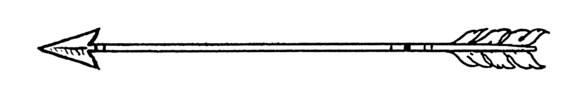 Цели, стремленияВаши сильные стороныВаша опора и достижения№ п/пМои черты характера, которые помогают добиваться цели Что нужно сделать, чтобы эти качества в себе развивать?№ п/пМои черты характера, которые мешают добиваться целиЧто нужно сделать, чтобы избавиться от этих качеств?Цели, стремленияВаши сильные стороныВаша опора и достижения